Пояснительная запискаАвтор: Тишкова Жанна НиколаевнаСтарший дошкольный возраст (5 - 7 лет)Игра «Что сначала, что потом»	Цель: Учить детей связно выражать свои мысли, составлять предложения, определять причину и следствие в предложенной ситуации. Учить строить предложения при помощи слов: потому что, из-за того что, поэтому. Развивать понимание простых причинно-следственных отношений.	Задачи: Учить составлять рассказ, расширять словарный запас ребенка, развивать логическое мышление, связную речь; научиться систематизировать полученные знания.	Оборудование: Игра включает серию картинок с изображением простых бытовых сюжетов.  Ребёнок должен понять, что является причиной, а что – следствием изображенного на картинках.Материал может быть использован для усвоения предложно-падежных конструкций.	Содержание игры: Компьютерная игра «Что сначала, что потом» помогает ребенку, научиться определять последовательность событий. На экране перед малышом представлены картинки, предложите определить, что сначала, а что потом. Не торопите ребенка, пусть хорошо подумает, включит логику, объяснит свою точку зрения. Например (слайд 1): «Сначала было яйцо, потом оно треснуло,  и из яйца вылупился цыплёнок» - ребёнок нажимает  на картинку с изображением яйца, оно опускается в первый вагончик, затем с помощью наводящих вопросов, нажимает на картинку с изображением треснувшего яйца, оно опускается во второй вагончик и наконец на картинку с изображением цыплёнка, которая соответственно опускается в третий вагончик. Для детей 4 - 5 лет можно предложить уже по расставленным в логическом порядке картинкам составить небольшой рассказ в качестве развития речи.	Методические рекомендации по реализации игры:Все современные программы и технологии дошкольного воспитания выдвигают в качестве основной задачи – всестороннее развитие личности ребенка, которое обеспечивается единством умственного, нравственного, эстетического и физического воспитания. Задачи умственного воспитания понимаются порой упрощенно, ограничиваясь стремлением «вложить» в дошкольника как можно больше знаний об окружающем. Но дело не в «многознании». Гораздо важнее выработать у ребенка общие способности познавательной деятельности - умение анализировать, сравнивать, обобщать, а также позаботиться о том, чтобы у него сложилась потребность получать новые знания, овладевать умением мыслить. 	Педагогическая практика подтверждает, что при условии правильно организованного педагогического процесса с применением научно выверенных методик, как правило, игровых, учитывающих особенности детского восприятия, дети могут уже в дошкольном возрасте без перегрузок и напряжения усвоить многое из того, чему раньше они начинали учиться только в школе. А чем более подготовленным придёт ребёнок в школу – имеется в виду даже не количество накопленных знаний, а именно, готовность к мыслительной деятельности, зрелость ума, - тем успешнее, а значит, счастливее будет для него начало этого очень важного для каждого человека периода – школьного детства. Одним из средств умственного развития ребенка являются развивающие игры. Они важны и интересны для детей. Предложенная игра включает серию картинок с изображением простых бытовых сюжетов.  Ребёнок должен понять сюжет и изложить его на доступном ему уровне.Приложение: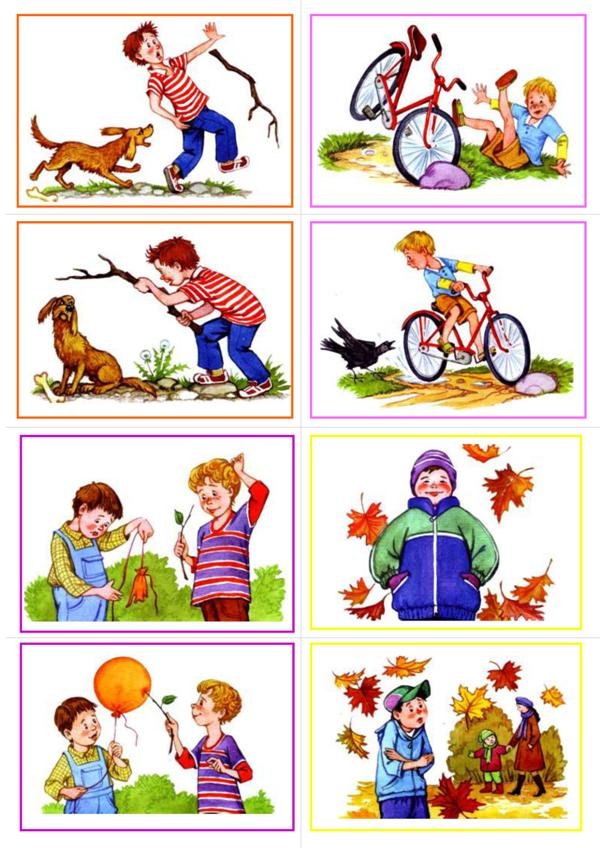 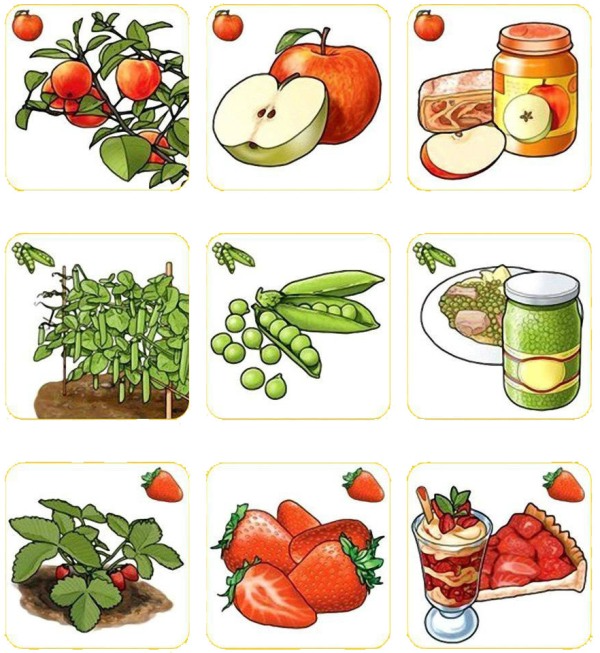 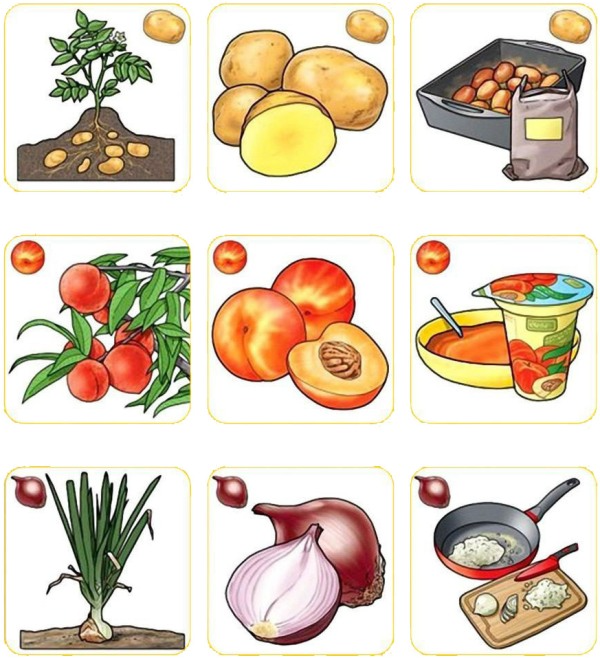 